LADIES HOSTEL, KASTURBA HALL OF RESIDENCE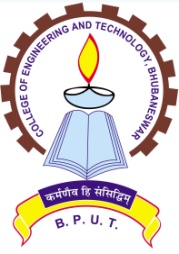            College of Engineering and Technology, Bhubaneswar(A constituent college of Biju Patnaik University of Technology, Odisha)Techno Campus, Ghatikia, P.O.-Mahalaxmivihar, Bhubaneswar -751029No 68/KHR									Dated: 30/05/2018EXTENSION OF QUOTATION CALL NOTICEThe last date of submission of sealed quotation for the supply of 03 numbers of Fully Automatic Washing Machine for LH KHR, CET, Bhubaneswar which had been notified vide No. 66/ KHR Dated 16.05.2018 is hereby extended to 20.06.2018 till 3:00 PM due to postal strike.Sd/-Warden, LH